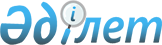 Об установлении форм и сроков предоставления страхователем, страховщиком, агентом и обществом информации и документов, необходимых для осуществления контрольных функций
					
			Утративший силу
			
			
		
					Постановление акимата Атырауской области от 29 мая 2015 года № 161. Зарегистрировано Департаментом юстиции Атырауской области 15 июня 2015 года № 3228. Утратило силу постановлением акимата Атырауской области от 15 августа 2018 года № 198
      Сноска. Утратило силу постановлением акимата Атырауской области от 15.08.2018 № 198.
      В соответствии со статьей 27 Закона Республики Казахстан от 23 января 2001 года "О местном государственном управлении и самоуправлении в Республике Казахстан", подпунктом 5) пункта 2-1 статьи 5 Закона Республики Казахстан от 10 марта 2004 года "Об обязательном страховании в растениеводстве", акимат Атырауской области ПОСТАНОВЛЯЕТ:
      1.  Установить следующие формы информации и документов, необходимых для осуществления контрольных функций:

      1)  страхователем, согласно приложению 1 к настоящему постановлению;

      2)  страховщиком и обществом взаимного страхования в растениеводстве согласно приложениям 2, 3, 4 к настоящему постановлению;

      3)  агентом согласно приложениям 5, 6, 3, 4 к настоящему постановлению.

      2.  Установить, что информации и документы представляются:

      1)  страхователем - в течение одного месяца после заключения договора обязательного страхования в государственное учреждение "Управление сельского хозяйства Атырауской области" согласно приложению 1 к настоящему постановлению; 

      2)  страховщиком и обществом взаимного страхования – еженедельно агенту согласно приложениям 2, 5, 6 и районному (городскому) отделу, осуществляющему функции в сфере сельского хозяйства согласно приложениям 3, 5, 6 к настоящему постановлению;

      3)  агентом – еженедельно государственному учреждению "Управление сельского хозяйства Атырауской области" согласно приложениям 3, 4, 5, 6 районному (городскому) отделу, осуществляющему функции в сфере сельского хозяйства согласно приложениям 4, 5, 6 к настоящему постановлению.

      3.  Контроль за исполнением настоящего постановления возложить на Дюсембаева Г. И. – первого заместителя акима Атырауской области.

      4.  Настоящее постановление вступает в силу со дня государственной регистрации в органах юстиции и вводится в действие по истечении десяти календарных дней после дня его первого официального опубликования.

 Информация о заключении договора обязательного страхования в растениеводстве от "___" _______ 20__года
      Руководитель __________________________ ________________ 
       (наименование страхователя) (подпись, Ф.И.О.)
      _________________
      (число, месяц, год) Информация о вступивших в силу договорах обязательного страхования в растениеводстве в разрезе районов (города), страхователей
(по состоянию на "___" _______ 20__года
      продолжение таблицы
      продолжение таблицы
      ________________________________ ______________
       (Ф.И.О., должность) (подпись)
      Дата ________ Информация по страховым случаям в разрезе районов (города), и страхователей
по состоянию на "___" _________ 20 _ года
      продолжение таблицы
      Ф.И.О. руководителя _______________ Подпись ____________
      Дата ________ Справка по страховым случаям в разрезе районов (города) по договорам обязательного страхования в растениеводстве, заключенным в 20__ году
по состоянию на "___" _____20___ г.
      продолжение таблицы
      _______________________________ ______________
       (Ф.И.О., должность) (подпись)
      Дата ________ Информация
о вступивших в силу договорах обязательного страхования
в растениеводстве в разрезе районов (города), страхователей
(по состоянию на "___" _______ 20__года)
      продолжение таблицы
      _______________________________ ______________
       (Ф.И.О., должность) (подпись)
      Дата ________ Информация
о вступивших в силу договорах обязательного страхования
в растениеводстве в разрезе районов (города)
по состоянию на "___" _____ 20___ год
      Ф.И.О. руководителя _________________ Подпись ______________
      Дата ________
					© 2012. РГП на ПХВ «Институт законодательства и правовой информации Республики Казахстан» Министерства юстиции Республики Казахстан
				
      Аким области

Б. Измухамбетов
Приложение 1 к постановлению акимата Атырауской области
от 29 мая 2015 года № 161
№ п/п
Наименование культур
Всего засеянной площади, га.
Всего застрахованной площади, га.
Наименование страховой компании или общества взаимного страхования
№ договора
Дата заключения
1
2
3
4
5Приложение 2 к постановлению акимата Атырауской областиот 29 мая 2015 года № 161
№
Наименование района (города), страхователя
№ договора
Дата договора
Общая страховая премия по договору, тенге
Общая страховая сумма по договору, тенге
Всего застрахованной площади, га.
№
Наименование района (города), страхователя
№ договора
Дата договора
Общая страховая премия по договору, тенге
Общая страховая сумма по договору, тенге
Всего застрахованной площади, га.
1
2
3
4
5
6
7
№
Наименование района (города), страхователя
№ договора
Дата договора
Общая страховая премия по договору, тенге
Общая страховая сумма по договору, тенге
Всего застрахованной площади, га.
1
№
Наименование района (города), страхователя
№ договора
Дата договора
Общая страховая премия по договору, тенге
Общая страховая сумма по договору, тенге
Всего застрахованной площади, га.
2
Итого по району (городу), области
в том числе
в том числе
в том числе
в том числе
в том числе
в том числе
в том числе
в том числе
в том числе
в том числе
в том числе
зерновые, га
зерновые, га
зерновые, га
зерновые, га
зерновые, га
зерновые, га
зерновые, га
зерновые, га
зерновые, га
зерновые, га
зерновые, га
Всего, га.
в том числе
в том числе
в том числе
в том числе
в том числе
в том числе
в том числе
в том числе
в том числе
в том числе
Всего, га.
пшеница
ячмень
овес
гречиха
просо
горох
нут
рожь
рис
Кукуруза на зерно
8
9
10
11
12
13
14
15
16
17
18
в том числе
в том числе
в том числе
в том числе
в том числе
в том числе
в том числе
масличные, га.
масличные, га.
масличные, га.
масличные, га.
масличные, га.
Сахарная свекла, га.
хлопок, га.
Всего, га.
в том числе
в том числе
в том числе
в том числе
Сахарная свекла, га.
хлопок, га.
Всего, га.
рапс
подсол-нечник
соя
сафлор
Сахарная свекла, га.
хлопок, га.
19
20
21
22
23
24
25Приложение 3 к постановлению акимата Атырауской области
от 29 мая 2015 года № 161
№
Наименование района (города)
Всего площадь застрахованных посевов
Площадь гибели посевов
Площадь гибели посевов
Площадь гибели посевов
Площадь гибели посевов
Площадь гибели посевов
Площадь гибели посевов
Площадь гибели посевов
Площадь гибели посевов
№
Наименование района (города)
Всего площадь застрахованных посевов
зерновые
зерновые
масличные
масличные
сахарная 
свекла
сахарная 
свекла
хлопок
хлопок
№
Наименование района (города)
Всего площадь застрахованных посевов
полностью
частично
полностью
частично
полностью
частично
полностью
частично
№
Наименование района (города)
га.
га.
га.
га.
га.
га.
га.
га.
га.
1
2
3
4
5
6
7
8
9
10
11
1
Итого по району (городу), области
Неблагоприятное природное явление
Всего поступило заявлений на обследование
Количе- ство составленных актов обследования
Количество заявлений о произведении страховой выплаты в страховую компанию или обществу взаимного страхования
Количество заявлений о произведении страховой выплаты в страховую компанию или обществу взаимного страхования
Количество заявлений о произведении страховой выплаты в страховую компанию или обществу взаимного страхования
Сумма произведенных страховых выплат
Неблагоприятное природное явление
Всего поступило заявлений на обследование
Количе- ство составленных актов обследования
принято
отказано
на рассмотрении
Сумма произведенных страховых выплат
Неблагоприятное природное явление
Всего поступило заявлений на обследование
единица
единица
единица
единица
тенге
12
13
14
15
16
17
18Приложение 4 к постановлению акимата Атырауской области
от 29 мая 2015 года № 161
№ п/п
Наименование страховой компании/ наименование районов/ города
Всего поступило заявлений на обследование, 

единица 
Всего поступило заявлений на обследование, 

единица 
Количество составленных актов обследования
Количество составленных актов обследования
Произведено страховых выплат страховщикам или обществам взаимного страхования и страхователям
Произведено страховых выплат страховщикам или обществам взаимного страхования и страхователям
№ п/п
Наименование страховой компании/ наименование районов/ города
Всего поступило заявлений на обследование, 

единица 
Всего поступило заявлений на обследование, 

единица 
количество, единица
площадь, га
количество, единица
сумма, тыс. тенге
1
2
3
3
4
5
6
7
Наименование страховой организации или общества взаимного страхования
Наименование страховой организации или общества взаимного страхования
Наименование страховой организации или общества взаимного страхования
Наименование страховой организации или общества взаимного страхования
Наименование страховой организации или общества взаимного страхования
Наименование страховой организации или общества взаимного страхования
Наименование страховой организации или общества взаимного страхования
Наименование страховой организации или общества взаимного страхования
1
2
3
4
5
Итого по району (городу), области
Итого по району (городу), области
Наименование страховой организации или общества взаимного страхования
Наименование страховой организации или общества взаимного страхования
Наименование страховой организации или общества взаимного страхования
Наименование страховой организации или общества взаимного страхования
Наименование страховой организации или общества взаимного страхования
Наименование страховой организации или общества взаимного страхования
Наименование страховой организации или общества взаимного страхования
и так далее
Итого
Итого по страховым компаниям
Возмещено части страховых выплат Агентом страховщику или обществу взаимного страхования
Возмещено части страховых выплат Агентом страховщику или обществу взаимного страхования
Примечание
количество, единица
Сумма, тыс. тенге
Примечание
8
9
10Приложение 5 к постановлению акимата Атырауской области
от 29 мая 2015 года № 161
№
№
№
Наименование района (города), страхователя
Наименование района (города), страхователя
№
№
№
Наименование района (города), страхователя
Наименование района (города), страхователя
№ договора
№ договора
№ договора
дата договора
дата договора
дата договора
Всего застрахованной площади, га.
Всего застрахованной площади, га.
Всего застрахованной площади, га.
Всего застрахованной площади, га.
Всего застрахованной площади, га.
1
1
1
2
2
3
3
3
4
4
4
5
5
5
5
5
1
1
1
2
2
2
Итого по району (городу), области
Итого по району (городу), области
в том числе
в том числе
в том числе
в том числе
в том числе
в том числе
в том числе
в том числе
в том числе
в том числе
в том числе
в том числе
в том числе
в том числе
в том числе
в том числе
зерновые, га.
зерновые, га.
зерновые, га.
зерновые, га.
зерновые, га.
зерновые, га.
зерновые, га.
зерновые, га.
зерновые, га.
зерновые, га.
зерновые, га.
зерновые, га.
зерновые, га.
зерновые, га.
зерновые, га.
зерновые, га.
Всего, га.
в том числе
в том числе
в том числе
в том числе
в том числе
в том числе
в том числе
в том числе
в том числе
в том числе
в том числе
в том числе
в том числе
в том числе
в том числе
Всего, га.
пшеница
пшеница
ячмень
ячмень
овес
гречиха
гречиха
просо
горох
горох
нут
рожь
рис
кукуруза 
на зерно
кукуруза 
на зерно
6
7
7
8
8
9
10
10
11
12
12
13
14
15
16
16
в том числе
в том числе
в том числе
в том числе
в том числе
в том числе
в том числе
масличные, га.
масличные, га.
масличные, га.
масличные, га.
масличные, га.
Сахарная свекла, га.
хлопок, га.
Всего, га.
в том числе
в том числе
в том числе
в том числе
Сахарная свекла, га.
хлопок, га.
Всего, га.
рапс
подсолнечник
соя
сафлор
Сахарная свекла, га.
хлопок, га.
17
18
19
20
21
22
23Приложение 6 к постановлению акимата Атырауской области от 29 мая 2015 года № 161
№

п/п
Наименование района (города)
Всего засеяно пашни, подлежащих страхованию, га
Всего застраховано площади, га.
Охвачено страхованием, %
Количество заключенных договоров, единица 
Сумма страховой премий по договорам со страхователями, тенге
Общая страховая сумма по договорам со страхователями, тенге
1
2
3
4
5
6
7
8
1
2
3
4
5
Итого по району (городу), области